PENDAMPINGAN WARGA BINAAN PEMASYARAKATAN (WBP) LAPAS PASURUANMahasiswa Prodi BKIFakultas DakwahTahun akademik 2017/2018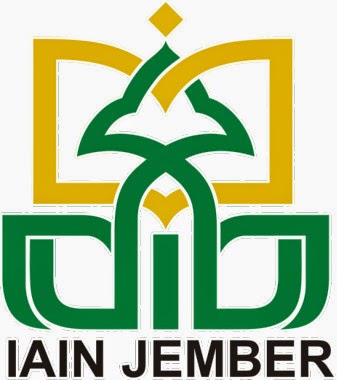 Oleh :DEWI NURLAILY PUTRI  OKY SYHAB SARWAN RAMADANPRODI BIMBINGAN DAN KONSELING ISLAM FAKULTAS DAKWAHINSTITUT AGAMA ISLAM NEGERI (IAIN)JEMBER2018BAB I PENDAHULUANDasar Pemikiran PraktikumPraktikum adalah subsistem dari perkuliahan yang merupakan kegiatan terstuktur dan terjadwal yang memberi kesempatan kepada mahasiswa untuk mendapatkan pengalaman yang nyata dalam rangka meningkatkan pemahaman mahasiswa tentang teori, atau agar mahasiswa menguasai keterampilan tertentu yang berkaitan dengan suatu pengetahuan atau suatu mata kuliah.Hal ini berarti, bahwa praktikum menjadi kegiatan intrakulikuler di Fakultas Dakwah IAIN Jember yang berbentuk penerapan mata kuliah atau ilmu pengetahuan dalam rangka pembentukan kompetensi profesional mahasiswa sesuai dengan program studinya  dalam rangka menunjang tercapainya visi, misi, dan tujuan IAIN Jember. Di sinilah arti penting praktikum sebagai bentuk pelajaran yang adekuat untuk membelajarkan keterampilan, pemahaman, dan sikap.Bahkan secara rinci (Zainuddin, 1996), praktikum dapat dimanfaatkan untuk: 1) melatih keterampilan yang dibutuhkan mahasiswa, 2) memberikan kesempatan kepada mahasiswa untuk menerapkan dan mengintegrasikan pengetahuan dan ketrampilan yang dimilikinya secara nyata dalam praktek, 3) membuktikan suatu secara ilmiah atau melakukan scientific inquiry, dan 4) menghargai ilmu dan keterampilan yang dimiliki.Adapun dasar pelaksanaan kegiatan praktikum adalah sebagai berikut:Undang-undang RI Nomor 20 Tahun 2003 tentang Sistem Pendidikan Nasional.Undang-undang RI Nomor 14 Tahun 2005 tentang Guru dan Dosen.Peraturan Pemerintah RI Nomor 60 Tahun 1999 tentang Pendidkan Tinggi.Peraturan Pemerintah RI Nomor 19 Tahun 2005 tentang Standar Nasional Pendidikan.Keputusan Mentri Pendidikan Nasional RI Nomor 232/U/2000 tentang Pedoman Penyusunan Kurikulum Pendidikan Tinggi dan Penilaian Hasil Belajar Mahasiswa.Keputusan Mentri Pendidikan Nasional RI Nomor 178/U/2001 tentang Gelar dan Sebutan Lulusan Perguruan Tinggi.Keputusan Mentri Pendidikan Nasional RI Nomor 045/U/2002 tentang Kurikulum Inti Perguruan Tinggi.Keputusan Menteri Agama Nomor 57 Tahun 2008 tentang Statuta STAIN Jember.Keputusan Menteri Agama Nomor 353 Tahun 2004 tentang Pedoman Penyusunan Kurikulum PTAI.Keputusan Direktur Jendral Pendidikan Tinggi Departemen Pendidikan Nasional tentang Rambu-rambu Pelaksanaan Mata Kuliah Pengembangan Kepribadian di Perguruan Tinggi.Kepurusan Direktur Jendral Kelembagaan Agama Islam Departemen Agama RI Nomor E/10/2002 tentang Gelar Dan Sebutan Lulusan Perguruan Ringgi Agama Islam.Rancangan Kurikulum Inti Perguruan Tinggi Agama Islam Hasil Pertemuan Rektor/Pembantu Rektor IAIN/UIN dan Ketua/Pembantu Ketua STAIN Bidang Akademik di Sawangan, 8-10 Juni 2003.Hasil Rumusan Kompetensi Lulusan Program Studi di PTAI tanggal 24-30 Juni 2003.Kurikulum pada tiap jurusan dan program studi sebagaimana hasil Rekorev Kurikulum STAIN Jember pada tanggal 2-3 Juni 2010 dan 23-25 Juni 2010.Tujuan Kegiatan PraktikumSecara umum, tujuan yang dicapai dari kegiatan praktikum ini adalah memberi kesempatan kepada mahasiswa untuk mendapatkan pengalaman yang nyata dalam rangka meningkatkan pemahaman mahasiswa tentang teori dan menguasai keterampilan tertentu yang berkaitan dengan suatu pengetahuan atau suatu disiplin ilmu.Sedangkan secara khusus, kegiatan praktikum ini bertujuan untuk:Melatih keterampilan yang dibutuhkan mahasiswa.Memberikan kesempatan kepada mahasiswa untuk menerapkan dan mengintegrasikan pengetahuan dan keterampilan yang dimilikinya secara nyata dalam praktek.Membuktikan sesuatu secara ilmiah atau melakukan scientific in-quiry.Menghargai ilmu dan keterampilan yang dimiliki oleh mahasiswa selama menempuh studi.Manfaat Kegiatan PraktikumSetiap kegiatan memiliki manfaat didalamnya, tentunya manfaat tersebut baik untuk pelaksana kegiatan dan sasaran kegiatan. Lebih khusus manfaat dari kegiatan praktikum ini sebagai berikut:Mahasiswa memperoleh pengalaman belajar untuk mengembangkan pengetahuan dan keterampilan yang dibutuhkan.Mahasiswa memperoleh kesempatan untuk menerapkan dan mengintegrasikan pengetahuan dan keterampilan yang dimilikinya secara nyata dalam praktek.Mahasiswa memiliki wahana bealajar untuk mengembangkan keterampilan melakukan scientific inquairy.Membangkitkan motivasi mahasiswa belajar secara terus menerus untuk menunjang pemahaman materi kuliah.Waktu Pelaksanaan PraktikumKamis, 4-Januari-2018 – Selasa, 13-Februari-2018.BAB IIKONDISI OBJEKTIF LOKASI PRAKTIKUMProfil LembagaLembaga Pemasyarakatan Kelas II B Pasuruan dibangun pada masa Penjajahan Belanda (Th.1873) yang dulunya digunakan sebagai Penjara / Bui pada masa itu. Dibangun diatas tanah seluas 14.530 m2, dengan luas bangunan untuk perkantoran dan bangunan Blok seluas  3.060 m2. Jumlah Blok, Jumlah Kamar, Jumlah Sel dan Kapasitas LAPAS Pasuruan adalah sebagai berikut:Jumlah Blok	: 6     BuahJumlah Kamar	: 37   BuahJumlah Sel		: 2     BuahKapasitas		: 287 Orang Jumlah Hunian	: Rata-rata 250 s/d 300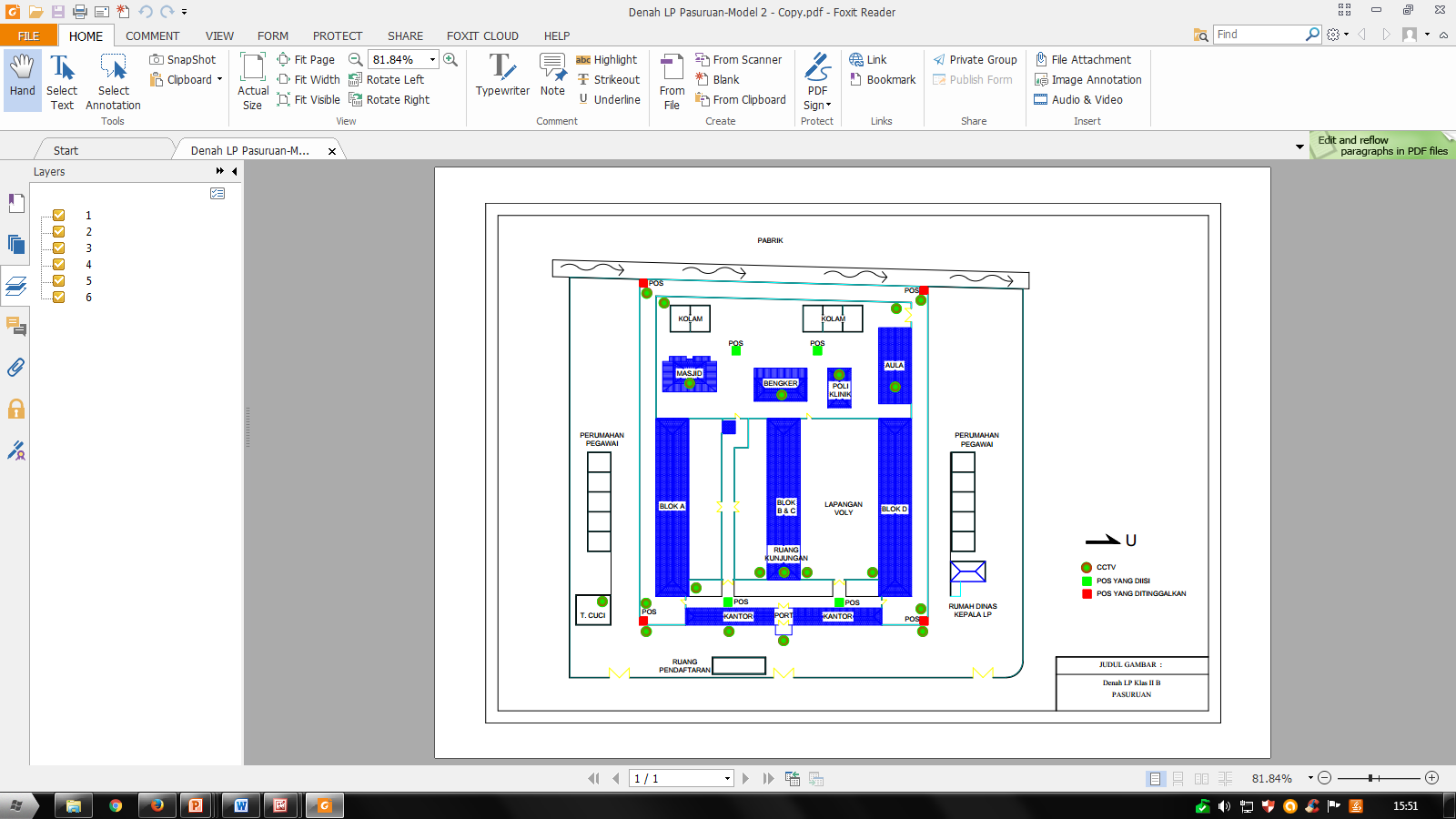 Warga binaan lembaga permasyarakatan kelas II B Pasuruan berjumlah 602 orang. Tahanan dengan jumlah 102 orang sedangkan 500 adalah napi. Kasus yang paling banyak ditemukan disini adalah narkotika, ada 346 orang yang jerat kasus narkotika. Sedangkan jumlah pegawai Lembaga Permasyarakatan Kelas II B Pasuruan berjumlah 43 orang. Pria berjumlah 38 orang sedangkan wanita hanya 5 orang saja. Jumlah pegawai sangat tidak sebanding dengan jumlah warga binaan yang sangat banyak. Bahkan dalam kegiatan penjagaan hanya 4 orang yang berjaga, jadi bisa dikalkulasikan 4:602 orang. Kondisi Sarana PrasaranaSarana prasarana di lembaga permasyarakatan kelas II B Pasuruan sangat terjaga dengan baik. Berikut macam-maca sarana dan prasarana yang ada:Lapangan serbagunaAula serbagunaMasjidGerejaRuang kunjunganDapur lapasWartel lapasRuang tunggu kunjunganKantinBlok hunianKebun mini Kolam ikanDokumentasi berupa gambar terlampir.Deskripsikan mengenai kegiatan yang ada dalam lembagaKegiatan dalam lembaga permasyarakatan kelas II B Pasuruan lebih fokus kepada pondok pesantren. Pondok pesantren ini telah beroperasi semenjak 1 tahun yang lalu dan sekarang telah menghasilkan santri-santri yang pandai membaca Al-Quran. Tenaga pengajar selama ini diambil dari MUI (Majlis Ulama Indonesia) kota pasuruan dan Majlis Al-Wafa (Lulusan Timur Tengah). Kegiatan para santri sangat padat, seperti ceramah agama, fiqih ibadah, tauhid, akhlak, dan BTQ (baca tulis Quran).BAB IIILAPORAN HASIL PELAKSANAAN PKLGambaran Pelaksanaan Praktikum (PKL) Pelaksanaan Peraktikum (PKL) di Pasuruan merupakan sebuah pengalaman yang berarti bagi kami. Sebab, disitulah kami dilatih untuk mandiri dan berjuang bersama di Kabupaten Pasuruan. Kami akan menggambarkan kegiatan keseharian mulai dari awal pemberangkatan. Setiap hari senin hingga kamis kami masuk ke Lapas mulai jam 08.30 WIB hingga jam 11.00 WIB pada pagi hari. Sedangkan pada sore hari kami masuk jam 15.30 WIB hingga 16.45 WIB. Hari senin kami biasa mengisinya dengan berceramah tentang fiqih ibadah sedangkan. Hari Selasa kami isi dengan motivasi mengenai akhlaq dan hari Rabu kami biasa mendampingi BTQ (Baca Tulis Al-Quran. Kamis kami gunakan untuk mendampingi para santri.Hasil Pelaksanaan Praktikum (analisa dan pemetaan masalah di lapangan).Pada hari pertama Kamis, 4-Januari-2018Kami kumpul di Alun", santai" sambil tiduran. Sedangkn koordinator kami mencari kontrakan untuk kami tinggali. Setelah itu tepat jm 9 , koor kami datang dan memberi kabar gembira. Dia menemukan kontrakan yang lumayan besar dan harganya relatif murah. Kamipun gembira mendengarnya. Segeralah kami pergi ke kontrakan itu. Pemilik kontrakan sangatlah ramah, sehingga membuat kami sungkan. Tepat jam 12.00, DPL kami datang ke Pasuruan. Kami bergegas pergi ke Lapas Pasuruan. Kami dibimbing untuk pergi ke lapas Pasuruan. Persepsi kami bisa langsung masuk. Namun masih menunggu antrian dan tidak bisa langsung masuk. Hal ini disebabkan kalapas pasuruan tidak ada di lokasi. Jadi masih menunggu staf" yang lain untuk menerima kami.setelah berbincabg" dan menunggu sedikit lama, akhirnya kami dipersilahkan masuk ke lapas.Jumat, 4-Januari-2018Hari ini kami harus on time ke lapas jam 07.30 WIB. Awal masuk kita disambut dengan baik dan diberikan arahan-arahan, agar tidak bingung pada saat di lapas. Pada saat di lapas kami hanya berkenalan saja dan menjelaskan peraturan yang ada di lapas, ada pepatah mengatakan "jika tidak kenal maka tidak sayang". Berkenalanlah kami dengan para petugas lapas dan hasilnya dosen pamong kami adalah Bapakak Marwan. Setelah selesai berkenalan dan mengetahui tata tertib lapas kami pun disuru untuk meninggalkan lapas. Karena di Lapas Pasuruan ini sangat ketat, jadi kami wajib mengikuti tata aturan di lapas tersebut.Pada malah hari kami merapatkan progam apa yang akan diberikan besok senin.Sabtu, 6-Januari-2018Kegiatan pada hari ini tidak ada, hanya memasak ketika pagi. Pada pagi hari kami berinisiatif mencari ikan dan sekaligus jalan". Kami pergi ke pantai untuk mencai ikan dan membelinya pada nelayan. Sungguh murah membeli di nelayan daripada di pasar. Kami memasak seluruh ikan dan memakannya bersama-samaMinggu, 7-Januari-2018Kami mengadakan rapat pada jam 21.00 WIB. Pada rapat ini kami membahas program dan memantabkannya. Hasil dari rapat ini yaitu besok pada hari Senin, 8-Januari-2018 masuk jam 07.30 WIB untuk melaksanakan apel da jam 08.30 WIB ada siraman rohani dari MUI kabupaten Pasuruan. Pada saat ini haru tepat waktu, karena menjaga nama baik untuk menjaga hubungan dengan lapas.Senin, 08-Januari-2018Kami berangkat jam 07.00 WIB untuk menantisipasi keterlambatan. Namun pada saat itu kami masuk lapas pada jam 07.45 WIB. Karena ada keterlambatan dari pihak lapas. Saat itu kita mulai memasuki lapas tidak boleh membawa hp, karena itu dilarang keras oleh lapas. Kami dipersilahkan untuk menunggu disebuah kantor dosen pamong kami yaitu bapak .... . Kami melihat sebuah papan yang berisi data warga binaan. Jumlah normal penghuni lapas adalah 250 orang, namun faktanya 602 orang berada di lapas. Narapidana berjumlah 500 orang dan 102 terjerat pidana kriminal.penghuni lapas di dominasi oleh para pengedar narkoba. Narkoba. Pada jam 09.00 petugas dari MUI datang dan segera pergi ke masjid yang berada di dalam lapas untuk memberikan tausiahnya. Kami menyimak bersama warga binaan lapas kelas II B pasuruan. Tema yang diangkat oleh penceramah yaitu "mensyukuri nikmat Allah". kondisi masjid yang cukup padat membuat ceramah kurang efektif, sebab ada beberapa warga lapas yang tidak mendengarkan ceramahnya. Setelah ceramah usai, kami diperkenalkan oleh seorang takmir masjid yakni gus Humaidi. Beliau adalah pengurus utama masji dan sekaligus pelopor program pesantren metal. pesantren ini ia namai Darut Taubah yang artinya rumahnya orang bertaubat. Pesantren ini memiliki santri 31 orang, santri di didik selama 3 bulan saja. Setelah di wisuda maka akan merekrut santri baru sama seperti pesantren biasanya. Santri diajari mengenai tentang fiqih ibadah, akhlak dan BTQ (Baca Tulis Quran), upaya ini sebagai sarana untuk mengubah cara berpikir mereka setelah keluar dari lapas.Selasa, 9-Januari-2018Kami masuk jam 08.30 sambil mendengarkan ceramah di masjid At-Taubah yang di isi oleh majlis Al-Wafa. Kami mendengarkan sekaligus mengajari akhlak yang baik disaat mendengarkan ceramah. Kami menyebar dengan tujuan setiap satu orang dari tim dapat dilihat oleh warga binaaan dengan jelas. Semua cermah yang diberikan oleh majlis Al-Wafa telah selesai dan sekarang giliran kami untuk mengisi sedikit materi. Materi yang diambil yakni Akhlak, para santri dijelaskan mengenai bagaimana cara mendengarkan seseorang dan kami model forum ini seperti konseling kelompok. Rabu, 10-Januari-2018BTQ (Baca Tulis Quran) merupakan satu program yang diberikan oleh pondo pesantren Darut At-Taubah. Santri diberikan pengajaran tentang membaca dan menulis Al-Quran, namun banyak diantara santri-santri yang tidak bisa membaca Al-Quran. Kami berusaha semaksimal mungkin mengajarkan makhorijul hurf yang baik kepada santri.Kamis, 11-Januari-2018Pada jam 08.30 WIB kami masuk kedalam lapas dan segera menuju ke masjid. Saat itu petugas dari majlis Al-wafa mengisi meteri mengenai bersuci, kami mendengarkan  pun secara seksama. Selepas materi telah disampaikan kamipun menggantikan forum tersebut dan menjelaskan sedikit mengenai bersuci. Kemudian kami pisah menjadi beberapa kelompok untuk kami jadikan diskusi kelompok. Kami berdiskusi dan sharing mengenai macam-macam air dan bersuci, hingga tak terasa waktu yang diberikan telah selesai.Malam hari sebelum shoalt magrib kami pergi ke lapas untuk menunaikan sholat magrib berjamaah dan tahlil rutinan setiap malam jumat.Jumat, 12-Januari-2018Praktek berwudhu kami lakukan dengan dengan tertib, namun ada beberapa warga binaan yang kurang faham tentang tata cara berwudhu. Sabtu, 13-Januari-2018BTQ (Baca Tulis Quran), dari sekian banyak santri rata-rata banyak yang belum bisa baca Al-Quran sama sekali. Bahkan huruf hija’iyah pun ada yang belum faham. Namun disinilah letak kita berjuang untuk bersabar dalam menghadapi santri yang belajar dari dasar.Minggu, 14-januari-2018Libur.......Senin, 15-Januari-2018-Selasa, 16-Januari-2018-Rabu, 17-Januari-2018Membaca dan menulis Al-Quran merupakan agenda setiap hari rabu. Ada petugas dari majlis Al-Wafa yang menyampaikan materi mengenai tentang huruf-huruf hija’iyah, makhorijul hurf dll. Kemudian setelah diberikan materi tersebut barulah santri berpencar dan menyetorkan apa yang dipelajari barusan. Kami menyimak dan meneliti panjang pendek, makhorijul hurf dll. Namun dari sekian banyak santri rata-rata mereka kurang memahami bacaan Al-Quran. Ada seseorang santri yang bernama G, beliau mengaji dari kelas 3 SD hingga 6 SD. Tetapi setelah SMP beliau jarang membaca ayat-ayat Al-Quran, sehingga mengakibatkan kakunya lidah. Beliau mengaku bahwa perbuatannya ini salah dan akan memperbaiki di lapas ini, supaya kedepannya bisa menjadi lebih baik lagi.Kamis, 18-Januari-2018Materi kali ini adalah sunnah-sunnah sholat dan sujud sahwi. Tim kami menjelaskan mengenai sunnah-sunnah yang ada dalam sholat dan mempraktekan sujud sahwi. Semua santri merasa senang karena mendapat ilmu segaligus prakteknya. Malam jumat adalah waktu yang kami gunakan untuk tahlilan bersama warga binaan. Kami berangkat jam 5 sore untuk persiapan dan pulang jam 8 malam. Kami disana berbaur bersama warga binaan dan berdoa bersama untuk ke maslahatan ummat.Malam hari sebelum shoalt magrib kami pergi ke lapas untuk menunaikan sholat magrib berjamaah dan tahlil rutinan setiap malam jumat.Jumat, 19-Januari-2018Pada hari ini pertepatan dengan pelajaran bertayammum, salah satu teman saya menjelaskan materi-materi mengenai tayammum sedangkan saya memimpin prakteknya. Awalnya memang grogi dalam penyampaian prakteknya, namun ketika menjelaskan praktek rasa grogi itu hilang. Malam hari kami mendapat rezeki, salah satu teman mengajak untuk membakar ikan. Kami pun semangat, namun malah keracunan setelah makan ikan. HahaSabtu, 20-Januari-2018Sabtu ini kami tidak masuk, karena masih lemas gara-gara keracunan semalam. Jadi kami libur total pada hari ini. Sore hari saya memutuskan untuk pulang ke Jember bersama Khoirudin untuk mengurusi KRS teman-teman.Minggu, 21-Januari-2018Free di jember...Senin, 22-Januari-2018KRSanSore hari kami putuskan untuk pulang ke Pasuruan, karena jika izin terlalu lama tidak enak. Kami pergi ke pasuruan melewati kota Bondowoso dan sekaligus mampir ke sahabat-sahabat kami yang berada disana. Kami diajak sholawatan bersama sahabat-sahabat Bondowoso. Tepat jam 19.00 WIB kami melanjutkan perjalanan ke Kraksan dan mampir di kos sahabat kami. Kami bermalam di Kraksan. Karena dalam kondisi yang capek dan terlalu malam jika kami teruskan perjalana ke Pasuruan. Selasa, 23-Januari-2018Adzan Subuh berkumandang, kami segera bergegas untuk sholat dan cepat cepat berangkat menuju Probolinggo untuk mampir di sahabat-sahabat kami. Kami santai-santai disana dan melanjutkan perjalanan jam 07.00 WIB, sehingga sampai Pasuruan jam 08.00 WIB.  Hari ini saya mengisi forum, disini saya mengaplikasikan pelajaran terapy relaksasi. Pada saat saya melakukan kegiatan ini banyak hambatan yang saya alami. Seperti grogi, waktu yang teramat pendek, dan banyak segali yang kurang dari praktek saya. Rabu, 24-Januari-2018Baca Tulis Al-Quran jadwal tetap hari Rabu, saya merasa senang mengajar para warga binaan. Terpancar semangat mereka dalam menuntut ilmu. Jika mereka semangat maka saya harus lebih semangat mengajarkan apa yang saya punya.Kamis, 25-Januari-2018Hari kamis ini kami ada acara hataman Al-Quran bersama wara binaan. Soalnya nanti malam adalah malam jumat legi, jadi kami semua melakukan hataman Al-Quran bersama.Malam hari sebelum shoalt magrib kami pergi ke lapas untuk menunaikan sholat magrib berjamaah dan tahlil rutinan setiap malam jumat.Jumat, 26-Januari-2018Kami menjelaskan tentang materi tauhid tentang nama-nama Allah. Namun, santri masih kebingungan masalah penjelasan nama-nama Allah dalam asma’ul husna. Jadi kami mengusulkan agar santri bisa menghafal nama-nama Allah ini.Sabtu, 27-Januari-2018Setiap Sabtu kami selalu mengajar baca tulis Al-Quran, kami sabar dalam menghadapi warga binaan tersebut. Minggu, 28-Januari-2018Libur....Senin, 29-Januari-2018Hari ini pelajaran mengenai sholat, saat itu kami menjelaskan rukun, sunnah, dan syarat sah sholat. Sesudah materi disampaikan ada yang bertannya, bagaimana hukumya sholat bagi orang banci? Kami tertawa, karena pertanyaan ini menyindir salah satu temannya. Maka kami jawab pertanyaan itu dengan jelas. Selasa, 30-Januari-2018Setelah kemarin menjelaskan mengenai sholat, maka sekarang kami mempraktekan gerakan-gerakan sholat yang baik dan benar. Para santri mengikuti gerakan yang kami ajarkan. Kendala yang kami alami yaitu para santri guyon dalam melakukan peraktek sholat. Jadi kami harus benar-benar menertibkan mereka.Rabu, 31-Januari-2018Rabu ini materi tentang BTQ (Baca Tulis Al-Quran), kami mengajarkan makhorijul hurf yang tepat. Waktu itu bertepatan pada materi hurf (Tsa, Syin, Sin, dan Shod). Keempat huruf hampir sama dalam pelafalannya, mereka sangat kesulitan dalam membacakannya.Kamis, 1-Februari-2018Proposal hidup : “Tetapkan Prestasi Terbaik yang Ingin Anda Raih”, proposal ini berguna untuk mengetahui siapa diri warga binaan dan juga mengapa beliau-beliau masuk kedalam lembaga permasyarakatan kelas II B Pasuruan. Proposal hidup juga sebagai buku pegangan mereka dalam mencapai keinginan-keinginan. Pada intinya, apa yang mereka harapkan tertuang pada bentuk tulisan.Malam hari sebelum shoalt magrib kami pergi ke lapas untuk menunaikan sholat magrib berjamaah dan tahlil rutinan setiap malam jumat.Jumat, 2-Februari-2018Materi kali ini yaitu tata cara memandikan jenazah. Mereka sangat antusias dalam penjelasanan ini. Ketika penjelasan usai ada yang bertanya. Mas sangat baik jika ini diadakan praktek, sebab kami disini hanya diberikan teori-teori saja. Bagaimana menurut mas jika diadakan praktek tentang tata cara merawat jenazah ini?. Kami antusias juga melaksanakan praktek ini. Kami jawab besok saja mas, pasti kami adakan praktek merawat jenazah.Sabtu, 3-Februari-2018Setelah memandikan jenazah, kami menjelasakan mengenai tata cara mengkhafani jenazah. Saat itu ada salah satu warga binaan yang bertanya kepada kami mengenai hukum mengkhafani banci. Banci tersebut menggunakan tata cara pria atau wanita. Nah, kami sempat berdiskusi sedikit mengenai hukum mengkafani banci ini. Hukumnya ..........Minggu, 4-Februari-2018Libur..Senin, 5-Februari-2018Proposal hidup : “Jadilah Seorang Expert”, materi tentang motivasi yang dikemas dalam bentuk proposal hidup kami sampaikan pada warga binaan. Kami beri motivasi supaya penjelasan tidak monoton pada ilmu fiqh saja.Selasa, 6-Februari-2018BTQ : “khot imla’”, seperti Rabu kemarin. Kami mengajar khot imla’, banyak warga binaan yang kurang fasih mengucapkan hurf hija’iyah. Bahkan kesusahan mengucapkan hurf (Shod), namun dengan cara berualang-ulang maka kami berhasil mengajari warga binaan tentang khot imla’.Rabu, 7-Februari-2018Kami melakukan pendampingan mengenai membaca Al-Quran yang baik dan benar.Kamis, 8-Februari-2018Ibadah haji dan umroh, penjelasan ini kami sampaikan hanya materi saja. Kami menjelaskan menganai syarat, dan rukun haji dan umroh.Malam hari sebelum shoalt magrib kami pergi ke lapas untuk menunaikan sholat magrib berjamaah dan tahlil rutinan setiap malam jumat.Jumat, 9-Februari-2018Hari Jumat ini kami melanjutkan tentang materi merawat jenazah. Bertepatan hari ini kami menyampaikan materi tentang pahala mengiringi dan menguburkan jenazah. Kami bercerita mengenai kisah-kisah tentang datangnya malaikat yang akan menanyakan pertanyaan-pertanyaan di dalam kubur.Sabtu, 10-Februari-2018Proposal hidup : “Optimalkan Waktu yang Telah Diberikan Tuhan”, setelah berbicara mengenai kematian kami menjelaskan tentang optimalkan waktu yang telah diberikan tuhan. Disinilah letak motivasi yang kami berikan terhadap mereka. Sebelum kematian datang menjemput, alangkah indahnya jika kita dapat mengkonsep waktu untuk beribadah kepada Allah.Minggu, 11-Februari-2018Hari ini adalah saat melaksanakan praktek mengenai cara memandikan, mengkafani, menyolati dan menguburkan jenazah. Tingkah laku mereka sangat lucu ketika salah satu warga binaan menjadi objek percobaan. Mereka tertawa lepas dan gembira saat diadakannay peraktek ini. Sebab selama ini tidak ada praktek atau tindak lanjut dari sebuah materi tersebut.Senin, 12-Februari-2018Proposal hidup : “Tentukan Guru Terbaik dan Kelompok Mastermind”, ini adalah meteri yang kami sampaikan terakhir sebelum kami berpamitan kepada santri, warga binaan dan staf-staf yang ada di lembaga permasyarakatan kelas II B Pasuruan. Kami memilih tema ini, supaya ketika mereka keluar dari lembaga permasyarakatan kelas II B Pasuruan dapat menentukan guru atau panutan yang baik bagi dirinya serta memilik kelompok yang dapat memawa efek baik. Saat perpisahan kami sedih, karena waktu terasa singkat kala itu. Tapi kami harus pulang ke jember untuk melanjutkan studi kami. Kemudian kami berfoto bersama dengan santri dan juga dosen pamong kami.LAPORAN MINGGUAN PKLPRODI BIMBINGAN DAN KONSELING ISLAM (BKI)FAKULTAS DAKWAH IAIN JEMBERNama					: Oky Syhab Sarwan RamadanNIM					: D20153031Tempat Praktek			: LAPAS PASURUAN KELAS IIBDosen Pembimbing Lapangan	:Muh. Ardiansyah, M.Ag.Dosen Pamong			: Marwan Andrianto, SH.Waktu (Tanggal)			: 4 –11 Januari 2018LAPORAN MINGGUAN PKLPRODI BIMBINGAN DAN KONSELING ISLAM (BKI)FAKULTAS DAKWAH IAIN JEMBERNama					: Oky Syhab Sarwan RamadanNIM					: D20153031Tempat Praktek			: LAPAS PASURUAN KELAS IIBDosen Pembimbing Lapangan	: Muh. Ardiansyah, M.Ag.Dosen Pamong			: Marwan Andrianto, SH.Waktu (Tanggal)			: 12 –18 Januari 2018LAPORAN MINGGUAN PKLPRODI BIMBINGAN DAN KONSELING ISLAM (BKI)FAKULTAS DAKWAH IAIN JEMBERNama					: Oky Syhab Sarwan RamadanNIM					: D20153031Tempat Praktek			: LAPAS PASURUAN KELAS IIBDosen Pembimbing Lapangan	: Muh. Ardiansyah, M.Ag.Dosen Pamong			: Marwan Andrianto, SH.Waktu (Tanggal)			: 19-25 Januari 2018LAPORAN MINGGUAN PKLPRODI BIMBINGAN DAN KONSELING ISLAM (BKI)FAKULTAS DAKWAH IAIN JEMBERNama					: Oky Syhab Sarwan RamadanNIM					: D20153031Tempat Praktek			: LAPAS PASURUAN KELAS IIBDosen Pembimbing Lapangan	: Muh. Ardiansyah, M.Ag.Dosen Pamong			: Marwan Andrianto, SH.Waktu (Tanggal)			: 26 Januari – 4 Februari 2018LAPORAN MINGGUAN PKLPRODI BIMBINGAN DAN KONSELING ISLAM (BKI)FAKULTAS DAKWAH IAIN JEMBERNama					: Oky Syhab Sarwan RamadanNIM					: D20153031Tempat Praktek			: LAPAS PASURUAN KELAS IIBDosen Pembimbing Lapangan	: Muh. Ardiansyah, M.Ag.Dosen Pamong			: Marwan Andrianto, SH.Waktu (Tanggal)			:5 februari – 12 Februari 2018PRAKTEK KERJA LAPANGAN MAHASISWA FAKULTAS DAKWAH IAIN JEMBERABSEN PROGRAM PONDOK PESANTREN LAPAS KOTA PASURUANBulan : Januari    Tahun : 2018Bulan : Februari    Tahun : 2018No.Tempat PraktekSasaran/ FokusMateri PraktekMasalah yang ditemukanAlternatif PemecahanUsul dan Keterangan1Lapas Pasuruan kelas IIBSantri Pondok Pesantren DARUT TAUBAH LAPAS PASURUAN KELAS IIBThaharohSantri belum memahami macam – macam najisPemecahan dengan menjelaskan bab thoharoh dari dasar agar para santri lapas dapat mengetahui macam – macam najis dan cara – cara mensucikannyaSantri memahami setelah melakukan praktek thoharoh 2Lapas Pasuruan kelas IIBSantri Pondok Pesantren DARUT TAUBAH LAPAS PASURUAN KELAS IIBMacam – macam AirSantri belum bisa membedakan macam – macam air yang dapat mensucikanMenjelaskan macam – macam air yang dapat mensucikan dan melakukan praktek dari masing – masing  jenis – jenis najisMemberikan penjelasan tentang najis mukhofafah, mutawasitah, dan mugholladoh3Lapas Pasuruan kelas IIBSantri Pondok Pesantren DARUT TAUBAH LAPAS PASURUAN KELAS IIBBTQ : Khot Imla’Pengucapan mahkroj huruf yang kurang tepat Pengulangan pembacaan huruf dengan mendapingi para santri secara berulangSantri dapat kondusif saat diberi arahan pengucapan mahkroj huruf yang benar4Lapas Pasuruan kelas IIBSantri Pondok Pesantren DARUT TAUBAH LAPAS PASURUAN KELAS IIBSholat Wajib, Rukun sholat, syarat sah, membatalkan sholatSantri kurang memahami secara penuh dalam gerakan – gerakan sholat serta kurang tepat dalam pengucapan bacaan sholatMemberikan contoh akan gerakan – gerakan yang kurang benar serta menuntun santri dalam melafalkan bacaan sholatSantri dapat memahami apa yang telah dipraktekan bersama5Lapas Pasuruan kelas IIBSantri Pondok Pesantren DARUT TAUBAH LAPAS PASURUAN KELAS IIBTayamum : syarat tayamum, yang membatalkan tayamumSantri belum memahami tata cara  bertayamum  dengan benar dan santri belum paham do’a bertayamumMengulas pembahasan tayamum dari awal dan dasar mengenai penjelasan tayamum, mempraktekan tayamum beserta do’a nya Santri melaksanakan praktek dengan baik dan beserta dapat membaca do’a tayamum dengan baik dan benar, santri dapat memahami perkara – perkara untuk melaksanakan tayamum6Lapas Pasuruan kelas IIBSantri Pondok Pesantren DARUT TAUBAH LAPAS PASURUAN KELAS IIBWudhu’ : syarat wudhu, rukun wudhu, sunah wudhu, yang membatalkan wudhuSebagian santri ada yang belum memahami mengenai penyebab batalnya wudhu’, santri juga belum memahami sunah – sunah dalam berwudhu’ Menjelaskan kembali secara detail materi yang berkaitan dengan batal dan sunah – sunah wudhu’Santri yang masih belum memahami melalakukan diskusi dan tanya jawab No.Tempat PraktekSasaran/ FokusMateri PraktekMasalah yang ditemukanAlternatif PemecahanUsul dan Keterangan1Lapas Pasuruan kelas IIBSantri Pondok Pesantren DARUT TAUBAH LAPAS PASURUAN KELAS IIBEvaluasi materi wudhu’Munculnya berbagai macam pertanyaan mengenai permasalahan wudhu yang sering ditemui sehari-hariMahasiswa berupaya untuk menjawab dari setiap pertanyaan yang diajukan, disertai dengan diskusi ringan Santri perlu diberikan bimbingan khusus mengenai materi tentang wudhu’serta praktek secara detail,setelah itu perlu ada pencerahan secara materi ataupun prakteknya.2Lapas Pasuruan kelas IIBSantri Pondok Pesantren DARUT TAUBAH LAPAS PASURUAN KELAS IIBPraktek wudhu’Kurangnya santri untuk memperhatikan saat praktek berwudhu karena bosenSering-sering mengarahkan kembali para santri untuk memperhatikan yang di praktekkan Para santri sering-sering di beri permainan agar fokus kembali dalam menerima apa yang sudah di prakterkan3Lapas Pasuruan kelas IIBSantri Pondok Pesantren DARUT TAUBAH LAPAS PASURUAN KELAS IIBAdab kepada orang tuaAdab kepada guruAdab kepada sesamaSaling membuli teman ketika bertanya, kurang menghargai teman yang sedang berpendapat. memberi penjelasan kembali dan intropeksi dirisantri dapat menerima penjelasan yang telah dijelaskan oleh pemateri4Lapas Pasuruan kelas IIBSantri Pondok Pesantren DARUT TAUBAH LAPAS PASURUAN KELAS IIBBTQ Kurang pahamnya mengenai mahrojul huruf dan penulisanya-kejenuhan dan kebosanan ketika berkaitan dengan menulis arabMemberikan arahan dan mengenalkan contoh –contoh mahrojul hurufBimbingan secara aktif dan sering-sering disuruh menulis huruf arab secara seksama-sering-sering dikontrol dan diharuskan cepat paham terhadap tulisan arab5Lapas Pasuruan kelas IIBSantri Pondok Pesantren DARUT TAUBAH LAPAS PASURUAN KELAS IIBSholat khusuf & prakteksantri belum mengetahui tata cara pelaksanaan sholat gerhana bulan Penyampaian materi sekaligus praktek sholat gerhana bulan berjamaahWaktu terlalu mepet untuk menyampaikan materi sehingga santri terburu-buru dan hal itu menghambat  penyampaian materi 6Lapas Pasuruan kelas IIBSantri Pondok Pesantren DARUT TAUBAH LAPAS PASURUAN KELAS IIBProposal hidup : “sadarilah bahwa anda adalah masterpiece”Santri Lapas pada umumnya merasa bahwa dirinya sudah tidak berharga seperti orang pada umumnyaPenyampaian motivasi bahwa manusia diciptakan oleh tuhan didunia ini hanya satu, yang pasti berharga sangat mahalKurangnya semangat dalam menyimak dikarenakan kurangnya alat tulis yang dimiliki oleh para santri.No.Tempat PraktekSasaran/ FokusMateri PraktekMasalah yang ditemukanAlternatif PemecahanUsul dan Keterangan1Lapas Pasuruan kelas IIBSantri Pondok Pesantren DARUT TAUBAH LAPAS PASURUAN KELAS IIBPuasa Santri lapas belum memahami macam-macam puasa dan niatnyaDiskusi dan diberikan pencerahan tentang hukum puasa-dan memberi bimbingan secara khususHarus dikontrol dan diberikan pedoman buku khusus kepada para santri2Lapas Pasuruan kelas IIBSantri Pondok Pesantren DARUT TAUBAH LAPAS PASURUAN KELAS IIBBTQKurang paham dalam sambungan ayat-ayat arabBimbingan secara efektif dan perlu evaluasi setiap pertemuan sPantauan secara ketat dan evaluasi setiap pertemuan3Lapas Pasuruan kelas IIBSantri Pondok Pesantren DARUT TAUBAH LAPAS PASURUAN KELAS IIBHadas besar-hadas kecilSantri kurang paham dalam bentuk tata cara dalam menghilangkan hadas besar dan kecilPraktek dan niat untuk mensucikan hadas besar dan kecil secara tertulis dan diwajibkan menghafalkanPraktek harus disertakan dan diberikan buku panduan khusus4Lapas Pasuruan kelas IIBSantri Pondok Pesantren DARUT TAUBAH LAPAS PASURUAN KELAS IIBMensyukuri nikmat allahSantri lapas belum memahami rasa syukur atas nikmat allah dan macam-macamnyaMerekontruksi nikmat allah berupa nafas,penglihatan dan panca indra yg telah allah berikan kepada manusiaPerlunya ada yg namanya meditasi-sering-sering diingatkan setiap kali selesai melakukan hal kebaikan5Lapas Pasuruan kelas IIBSantri Pondok Pesantren DARUT TAUBAH LAPAS PASURUAN KELAS IIBAdab makan dan minumKurang paham terhadap adab makan dan minum yang baik dan benarpencerahan dan arahan secara khusus serta prakteknyaPerlu makan bersama dan membaca doa sebelum makan dan setelah selesai makan dan minum6Lapas Pasuruan kelas IIBSantri Pondok Pesantren DARUT TAUBAH LAPAS PASURUAN KELAS IIBZakatSantri belum memahami wajib dan zakat penghasilanmemberikan suguhan materi zakat wajib dan zakat penghasilan beserta niatnyaMembentuk lembaga amil zakat dilapas-dengan tujuan agar dapat mengaplikasikan tatacara berzakat sesuai ajaran islamNo.Tempat PraktekSasaran/ FokusMateri PraktekMasalah yang ditemukanAlternatif PemecahanUsul dan Keterangan1Lapas Pasuruan kelas IIBSantri Pondok Pesantren DARUT TAUBAH LAPAS PASURUAN KELAS IIBTauhidSantri masih kebingungan masalah penjelasan nama-nama allah dalam asma’ul husnaMenghafalkan asma’ul husna beserta artinya agar para santri dapat memahami makna-makna dari nama allahDijadikan materi wajib setiap tahun ajaran baru dalam pesantren2Lapas Pasuruan kelas IIBSantri Pondok Pesantren DARUT TAUBAH LAPAS PASURUAN KELAS IIBEvaluasi SholatMunculnya berbagai macam pertanyaan mengenai permasalahan sholat yang sering ditemui sehari-hariSering-sering mengarahkan kembali para santri untuk memperhatikan yang di praktekkanSantri diberi materi praktek sholat secara rutin3Lapas Pasuruan kelas IIBSantri Pondok Pesantren DARUT TAUBAH LAPAS PASURUAN KELAS IIBBTQ : “pendampingan membaca Al-Qur’an”Santri kurang lancar dalam pembacaan al-qur’anPembinaan baca tulis al-qur’an secara rutin setiap minggunyaMengadakan pembinaan al-qur’an setiap minggunya4Lapas Pasuruan kelas IIBSantri Pondok Pesantren DARUT TAUBAH LAPAS PASURUAN KELAS IIBProposal hidup : “tetapkan prestasi terbaik yang ingin anda raih”Kebanyakan dari santri lapas masih belum berani bermimpi, atau sudah mempunyai mimpi namun takut dalam mewujudkanMahasiswa berupaya menyampaikan cara yang efektif tentang bagaimana menuliskan mimpi yang nantinya dapat terarah dan mudah mewujudkannyaSantri lapas diharapkan mempunyai keinginan yang tinggi agar mempunyai motivasi untuk tujuan hidup5Lapas Pasuruan kelas IIBSantri Pondok Pesantren DARUT TAUBAH LAPAS PASURUAN KELAS IIBMemandikan jenazahKurangnya pengetahuan para santri terkait tata cara memandikan jenazah sesuai syari’at islamMahasiswa menyampaikan materi mengenai bagaimana tata cara memandikan jenazah sesuai dengan syari’at islamDiharapkan agar pesantren lapas mengadakan praktek perawatan jenazah tiap bulannya6Lapas Pasuruan kelas IIBSantri Pondok Pesantren DARUT TAUBAH LAPAS PASURUAN KELAS IIBMengkafani JenazahKurangnya pengetahuan para santri terkait tata cara mengkafani jenazah sesuai syari’at islamMahasiswa menyampaikan materi mengenai bagaimana tata cara mengkafani jenazah sesuai dengan syari’at islamDiharapkan agar pesantren lapas mengadakan praktek perawatan jenazah tiap bulannyaNo.Tempat PraktekSasaran/ FokusMateri PraktekMasalah yang ditemukanAlternatif PemecahanUsul dan Keterangan1Lapas Pasuruan kelas IIBSantri Pondok Pesantren DARUT TAUBAH LAPAS PASURUAN KELAS IIBProposal hidup : “Jadilah seorang expert”Menanggapi terkait permasalahan ekonomi yang disebabkan oleh pekerjaan para santri yang belum terarahakanMahasiswa menyampaikan tips tentang bagaimana menjadi seorang yang expert/ahli melakukan pekerjaan yang ditekuni  Santri diharapkan memiliki minimal 1 keahlian yang bisa ditekuni sebagai langkah awal menjadi seorang yang expert.2Lapas Pasuruan kelas IIBSantri Pondok Pesantren DARUT TAUBAH LAPAS PASURUAN KELAS IIBBTQ : “khot imla’”Pengucapanmahkroj huruf yang kurang tepat Pengulangan pembacaan huruf dengan mendapingi para santri secara berulangSantri dapat kondusif saat diberi arahan pengucapan mahkroj huruf yang benar3Lapas Pasuruan kelas IIBSantri Pondok Pesantren DARUT TAUBAH LAPAS PASURUAN KELAS IIBBTQ : “pendampingan membaca Al-Qur’an”Santri kurang lancar dalam pembacaan al-qur’anPembinaan baca tulis al-qur’an secara rutin setiap minggunyaMengadakan pembinaan al-qur’an setiap minggunya4Lapas Pasuruan kelas IIBSantri Pondok Pesantren DARUT TAUBAH LAPAS PASURUAN KELAS IIBIbadah HajiKeinginan sebagian besar para Santri untuk bisa berangkat hajjiMemberikan tips bagaimana menjadi seorang muslim yang optimis dan yakin bahwa mimpi akan terwujud dengan adanya bantuan dari Allah5Lapas Pasuruan kelas IIBSantri Pondok Pesantren DARUT TAUBAH LAPAS PASURUAN KELAS IIBMengiringi jenazahSebagian besar santri belum mengetahui tentang adab mengiringi jenazahMemberikan sedikit materi tentang tatacara mengiringi jenazah yang dianjurkan oleh islam 6Lapas Pasuruan kelas IIBSantri Pondok Pesantren DARUT TAUBAH LAPAS PASURUAN KELAS IIBMenguburkan jenazahSebagian besar santri belum mengetahui tentang adab menguburkan jenazahMemberikan sedikit materi tentang tatacara menguburkan jenazah yang dianjurkan oleh islam7Lapas Pasuruan kelas IIBSantri Pondok Pesantren DARUT TAUBAH LAPAS PASURUAN KELAS IIBProposal hidup : “optimalkan waktu yang telah diberikan tuhan”Kebanyakan manusia (Santri Lapas) tidak sadar menghabiskan waktunya dengan sesuatu yang tidak bermanfaatintrospeksi diri serta Berbagi rumus cara menggunakan waktu dalam aktifitas sehari-hari lebih bermanfaatSantri diharapkan memiliki data introspeksi penggunaan waktu sehari-hari, sekaligus target untuk berubah lebih baik8Lapas Pasuruan kelas IIBSantri Pondok Pesantren DARUT TAUBAH LAPAS PASURUAN KELAS IIBProposal hidup : “tentukan guru terbaik dan kelompok mastermind”Santri masih kurang sadar bahwa lingkungan (teman) dekat dapat mempengaruhi masa depan hidup seseorang Menawarkan untuk memilih dan memilah Guru dan Teman agar masa depan hidup kita semakin terarahSantri diharapkan mampu mencari guru dan teman terbaik sebagai pendukung agar kualitas hidupnya lebih baik dan tercapai mimpinyaNo.No. IndukNamaTanggalTanggalTanggalTanggalTanggalTanggalTanggalTanggalTanggalTanggalTanggalTanggalTanggalTanggalTanggalTanggalTanggalTanggalTanggalTanggalTanggalNo.No. IndukNama3456789101112131415161718192021222310082ADI WIYONOLL20083AGUS PRAMONOLL30084AHMAD SALAMUNLL40085ARIF KURNIAWANLL50086BADUNG LL60087DEDILL70088HENDRIANTO B MASRILL80089ISMAIL LL90107SULISTIONOLL100090KHOLIL B. MUH. YADILL110091M. ALFIAN ZIKRIYALL120092M. AROBILL130093M. GIONOLL140094M. NUR RIZKILL150095MADI SETYAWANLL160096 (bebas)MAMI DWI SAPUTRALL170081ABDUL MUGHNILL180098MUHAMMAD MUCHITLL190099MUHAMMAD RUSLILL200100RISKI MUH. FIKRILL210101ROY ROHMANLL220102SAMBUNG SUTRISNOLL230103SAMLAWILL240104SODIQ ALAMSYAHLL250105SOLIKHINLL260106SUKLILL270108SUWANDRILL280109TOYYIB ALS. BANG TOYYIBLL290110WELLY HARIANTOLL300111 (bebas)YOGI RIATNALLNoNo. IndukNamaTanggalTanggalTanggalTanggalTanggalTanggalTanggalTanggalNoNo. IndukNama242526272829303110082ADI WIYONOL20083AGUS PRAMONOL30084AHMAD SALAMUNL40085ARIF KURNIAWANL50086BADUNG L60087DEDIL70088HENDRIANTO B MASRIL80089ISMAIL L90107SULISTIONOL100090KHOLIL B. MUH. YADIL110091M. ALFIAN ZIKRIYAL120092M. AROBIL130093M. GIONOL140094M. NUR RIZKIL150095MADI SETYAWANL160096 (bebas)MAMI DWI SAPUTRAL170081ABDUL MUGHNIL180098MUHAMMAD MUCHITL190099MUHAMMAD RUSLIL200100RISKI MUH. FIKRIL210101ROY ROHMANL220102SAMBUNG SUTRISNOL230103SAMLAWIL240104SODIQ ALAMSYAHL250105SOLIKHINL260106SUKLIL270108SUWANDRIL280109TOYYIB ALS. BANG TOYYIBL290110WELLY HARIANTOL300111 (bebas)YOGI RIATNALNo.No. IndukNamaTanggalTanggalTanggalTanggalTanggalTanggalTanggalTanggalTanggalTanggalTanggalTanggalTanggalNo.No. IndukNama1234567891011121310082ADI WIYONOL20083AGUS PRAMONOL30084AHMAD SALAMUNL40085ARIF KURNIAWANL50086BADUNG L60087DEDIL70088HENDRIANTO B MASRIL80089ISMAIL L90107SULISTIONOL100090KHOLIL B. MUH. YADIL110091M. ALFIAN ZIKRIYAL120092M. AROBIL130093M. GIONOL140094M. NUR RIZKIL150095MADI SETYAWANL160096 (bebas)MAMI DWI SAPUTRAL170081ABDUL MUGHNIL180098MUHAMMAD MUCHITL190099MUHAMMAD RUSLIL200100RISKI MUH. FIKRIL210101ROY ROHMANL220102SAMBUNG SUTRISNOL230103SAMLAWIL240104SODIQ ALAMSYAHL250105SOLIKHINL260106SUKLIL270108SUWANDRIL280109TOYYIB ALS. BANG TOYYIBL290110WELLY HARIANTOL300111 (bebas)YOGI RIATNAL